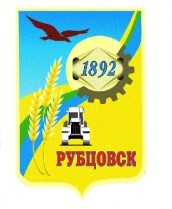 ПОСТАНОВЛЕНИЕГлавы муниципального образованиягород Рубцовск Алтайского края18.10.2018 № 5-пгВ соответствии со статьей 28 Федерального закона от 06.10.2003 № 131-ФЗ «Об общих принципах организации местного самоуправления в Российской Федерации», пунктом 2 части 3 статьи 14 Устава муниципального образования город Рубцовск Алтайского края, подпунктом 2 пункта 1.4, пунктом 1.5 главы 1 Положения о порядке организации и проведения публичных слушаний в муниципальном образовании город Рубцовск Алтайского края, утвержденного решением Рубцовского городского Совета депутатов Алтайского края от 17.11.2011 № 698, ПОСТАНОВЛЯЮ: Назначить публичные слушания по проекту бюджета муниципального образования город Рубцовск Алтайского края на 2019 год.Провести публичные слушания по проекту бюджета муниципального образования город Рубцовск Алтайского края на 2019 год 15.11.2018 в 15 час. 00 мин. в зале заседаний Администрации города Рубцовска Алтайского края, расположенном по адресу: пр. Ленина, . Рубцовск, Алтайский край.Ознакомиться с документами предстоящих публичных слушаний и подать предложения по обсуждаемому вопросу можно в рабочие дни с 8 час. 00 мин. до 12 час. 00 мин. и с 13 час. 00 мин. до 17 час. 00 мин. в комитете по финансам, налоговой и кредитной политике Администрации города Рубцовска Алтайского края (кабинеты №№ 54, 55, пер. Бульварный, . Рубцовск, Алтайский край). Опубликовать настоящее постановление в газете «Местное время» до 26.10.2018.Разместить настоящее постановление с проектом бюджета муниципального образования город Рубцовск Алтайского края на 2019 год на официальном сайте Администрации города Рубцовска Алтайского края в информационно-телекоммуникационной сети «Интернет» не позднее 02.11.2018.Контроль за исполнением данного постановления оставляю за собой.Глава города Рубцовска							         Д.З.ФельдманО назначении и проведении публичных слушаний по проекту бюджета муниципального образования город Рубцовск Алтайского края на 2019 год 